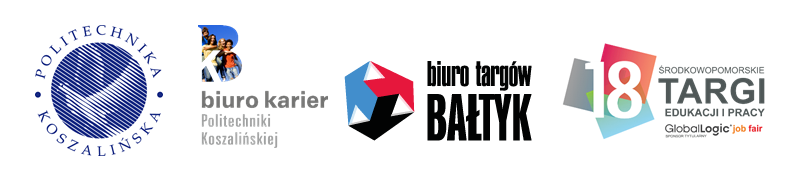 FORMULARZ ZGŁOSZENIA UCZESTNICTWA18. Środkowopomorskie Targi Edukacji i Pracy GlobalLogic Job Fair DANE PODMIOTU ZGŁASZAJĄCEGO UCZESTNICTWO:DANE DO FAKTURY:PROPONOWANY NUMER/LITERA STANOWISKA TARGOWEGO zarezerwowanego uprzednio na stronie www.targipracy.koszalin.pl (Rezerwacja możliwa po założeniu konta na powyższej stronie internetowej). Poglądowy plan stoisk znajduje się na końcu formularza.Hala Widowiskowo - Sportowa  w KoszalinieNAZWA PODMIOTU NA FRYZIE:DODATKOWE UWAGI:OPIS DOSTĘPNYCH STANDARDÓW UCZESTNICTWA:wpis do informatora targowego (900 znaków) + stopka teleadresowa z logotypem,zamieszczenie informacji o Wystawcy na stronie Targów Pracy w zakładce Wystawcy,catering (kawa, herbata, obiad),fryz zawierający napis z nazwą Firmy,stolik,2 krzesła,kosz na śmieci,oświetlenie,dostęp do zasilania elektrycznego,obsługa techniczna i administracyjna,dostęp do bezprzewodowego Internetu.Wartość zamówienia standardu I  600zł +VAT  wpis do informatora targowego (900 znaków) + stopka teleadresowa z logotypem,zamieszczenie informacji o Wystawcy na stronie Targów Pracy w zakładce Wystawcy,catering (kawa, herbata, obiad),fryz zawierający napis z nazwą Firmy,stolik,2 krzesła,kosz na śmieci,oświetlenie,dostęp do zasilania elektrycznego,obsługa techniczna i administracyjna,dostęp do bezprzewodowego Internetu.Wartość zamówienia standardu II  500+VAT  wpis do informatora targowego (600 znaków) + stopka teleadresowa z logotypem,zamieszczenie informacji o Wystawcy na stronie Targów Pracy w zakładce Wystawcy,catering (kawa, herbata, obiad),fryz zawierający napis z nazwą Firmy,stolik,2 krzesła,kosz na śmieci,oświetlenie,dostęp do zasilania elektrycznego,obsługa techniczna i administracyjna.dostęp do bezprzewodowego Internetu.Wartość zamówienia standardu III 400+VAT  Reklama na stronie www.targipracy.koszalin.pl w postaci banera                                200zł + VATprzez okres 3 miesięcyReklama w informatorze targowym (format A5, Full Color):Strona druga wewnętrzna									350zł + VAT1 (cała) strona wewnątrz informatora							200zł + VAT½ strony wewnątrz informatora								120zł + VAT26 lutego 2020r. w godz. 11.00 -15.00, Hala Widowiskowo - Sportowa  w KoszalinieW imieniu Wystawcy oświadczam, że zapoznałem/am się z treścią regulaminu i w pełni akceptuję zamieszczone w nim warunki, tym samym zobowiązuję się do ich przestrzegania.Organizator:Biuro Karier Politechniki Koszalińskiej, Biuro Targów BałtykTermin:26 lutego 2020 r.Miejsce targów:Hala Widowiskowo - Sportowa  w KoszalinieCzas trwania:11.00-15.00Ostateczny termin zgłoszenia uczestnictwa:24.01.2020 r.Nazwa:Ulica:Kod, Miejscowość:Telefon:e-mail:www:Osoba upoważniona do kontaktów z Biurem Karier (imię, nazwisko, telefon, email):Branża:Nazwa: Ulica:Kod, miejscowość:NIP:Imię i nazwisko osoby, do której ma być przesłana faktura (ew. adres do korespondencji; jeśli jest inny niż powyżej):Stoisko standard I –  box o wymiarach 6m2 *(3m x 2m) - w skład standardu I wchodzą:Stoisko standard II – box o wymiarach 4m2 (2m x 2m) – w skład standardu II wchodzą:Stolik lub miejsce na ściankę reklamową – w skład wchodzi:Wybierając jeden ze standardów możecie Państwo dokupić dodatkową opcję:Łączna wartość wybranego standardu                                                    +VATŁączna wartość wybranych opcji dodatkowych                                     +VATŁączna wartość zamówienia                                                                       +VATREGULAMIN UCZESTNICTWA WYSTAWCÓW W TARGACH ………………………………………Data………………………………………Pieczęć i podpis osoby upoważnionej do reprezentowania Firmy